Oklahoma Association of Student Financial Aid Administrators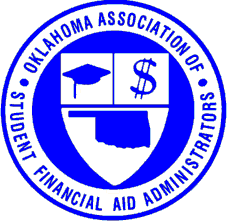 Minutes from November 16, 2023 Board of Directors MeetingRenaissance Hotel and Conference Center Tulsa, OKBoard Members: Neesha Herring, Raigen Leal, Dustin Davidson, Perry Diehm, and Lori Boyd. Committee Chairs: Audra Main, Kalin Henneke, Kurt Grau, Amber Truitt, Melinda Simpson, Laura Coponiti(zoom), Michelle Enriquez (zoom) Deaun Maas-Steed(zoom),Call to Order 12:12 PMAnnouncements – Lori moved to approve agenda, Perry secondedDustin moved to approve minutes with name corrections, Perry secondedTreasurers Report – Report is from July 1 to now. We have 113,883 in account and smaller account has 2,267, if you are making purchases on card let Ashley know to make sure we have enough in smaller account. Cards should be linked to 7919 account. NASFAA received check and processed, $25 stop fee was charged on account. Issued final reimbursement to Mendy for Wild Apricot. Updating budget for training and NASFAA training budget. SWASFAA budget will need to be updated: part of gift from OASFAA is in Neesha’s conference food charges. 	End of Year report- will be emailed out with 2324 report	Budget will be emailed out after travel and training budgets are updated Perry moved to approve report with amended to SWASFAA food cost moved to OASFAA gift, Dustin seconded SWASFAA Update – Shannon Taylor – Ben Montecillo guest speaker: Year is wrapping up and email went out yesterday about access and opportunity officer position. They will provide a global perspective. Special election will be in December and the position will start in January. Next year, they will be seeking out a delegate at large for Oklahoma. This is a two-year position: serving 2025-2026. Committee ReportsAdvisory Committee – Dustin Davidson  –  no report, still looking to fill a couple spotsMembership – Ashley Hernandez Torres and Perry Diehm  – Memberships are getting paid and their checks are getting deposited. Electronic Initiatives – Kristy Johnson – no reportFinance – Laura Coponiti – no reportLegislative – Justin Streater – no reportLong Range Planning – Kurt Grau – Will send plan to Dustin for review before sending to everyone Historian – Audra Main – Working on scanning boxes Training – Kalin Henneke –  Bootcamp went well, next training is via Zoom in December. May have two different trainings, one in morning and one if afternoon. A lot of the surveys are wanting more in-depth trainings for application processes. A lot of people enjoyed in person trainings, may look into another training in person during the summerCorporate Relations – Michelle Enriquez – Send out a thanksgiving message and a save the date for OASFAA conference. Sponsors would like identifiers for those higher ups on name badges, larger fonts on name badges, and school spirit day. Nominations/Elections – Lori Boyd – no reportConference - Shannon Taylor – no report Program – Melinda Simpson and Raigen Leal – The agenda is shaping up and we have added 2 committee members to the Program Committee. Local Arrangements –Amber Truitt – Looking into Pepper Ranch as service project Entertainment – Raigen Leal – no reportSite Selection – Deaun Maas-Steed – no report Old Business Chase Account Appointment – Lori, Melinda, and Cindy were removed from account. Neesha, Dustin, and Perry were added. Dustin and Perry will need to go to bank to receive cards Old Facebook Delete – Keep reporting old Facebook page so it can be removedReimbursement Form Update – form updated to include location and event, remove SSN and institution. GSA would be used for per diem and mileage rate Muscogee Nation College Membership – Membership is still valid, when a new person is hired information will be updatedNew Business Posting of Agenda, Minutes and Meeting Dates - Minutes, meeting dates, and agendas will be posted on the website. Future meeting dates: 12/15, 1/12, 2/16, 3/8, 4/16, 5/17, 6/14Comments/Announcements December Board meeting 12/15/2023 via ZoomDustin motioned to adjourn, Perry seconded The meeting was adjourned at 1:56 PMRespectfully submitted, Raigen Leal, Secretary.